Saint Aubin, 2016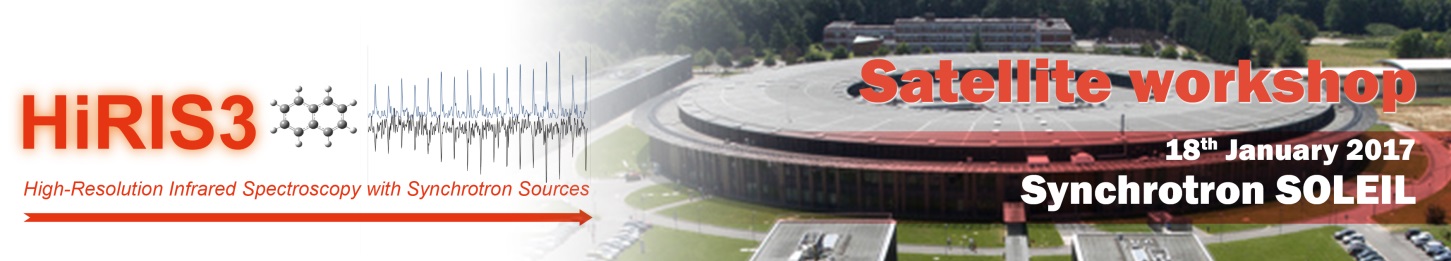 Madame, Monsieur,Nous avons le plaisir d’inviter votre entreprise à participer à HirIS3 2017 qui est le satellite du colloque annuel des Utilisateurs. HiRIS3 (High-Resolution Infrared Spectroscopy with Synchrotron Sources) est un atelier dédié à la présentation des nouveaux développements instrumentaux et conceptuels pour la spectroscopie IR à haute résolution à SOLEIL. Nous présenterons les possibilités actuelles et les projets futurs  concernant les appareillages spectrométriques, les cellules, jets moléculaires etc... dont différents produits de votre société qui ont conduit à des développements uniques.Nous attendons un public expert et des étudiants en master et doctorat qui sont très susceptibles d’être intéressés par vos produits, et des temps seront laissés au cours de cette journée pour une visite des participants sur des stands et une visite du matériel sur la ligne AILES. Nous pensons que ceci constitue une opportunité particulièrement intéressante de présenter les spécificités de vos produits à un public très concerné.Vous pouvez trouver plus d'informations sur l'atelier sur le site Web HiRIS3 2017 et nous aimerions vous inviter à planifier votre participation en tant qu'exposant industriel ou sponsor. Différentes options vous sont proposées, qui sont détaillées ci-dessous. Si vous souhaitez vous associer à l’évènement, veuillez compléter et renvoyer le formulaire d'inscription ci-dessous. Pour tout renseignement complémentaire concernant les stands ou les actions de parrainage à  HiRIS3 2017, merci de contacter Conf-HiRIS3-2017@synchrotron-soleil.fr.Dans l’attente de vous accueillir à Saint Aubin.Cordialement,Le Comité d’OrganisationStand et parrainageDate limite 06 janvier 2017Les entreprises désireuses de participer à la présentation de leur produit  ou à des actions de  peuvent choisir une ou plusieurs des options suivantes1. Stand commercial à la conférence, 650 € (HT)Cette offre comprend : 1 table (~ 1.60x0.80 m²), 2 chaises, 1 alimentation électrique, un panneau poster, l’inscription à l’atelier pour 2 personnes, le logo de votre entreprise sur le site de la conférence et 1 page de publicité (couleur A4 recto) dans le recueil des résumés (format A4). Veuillez noter qu'il n'y aura pas de copie papier du recueil des résumés, qui sera affiché sur le site Web.La société devra fournir le nom des participants, qui seront enregistrés dans la facture.Une seule entreprise par stand sera acceptée.Les frais d’inscriptions comprennent : Participation à toutes les sessions de l’atelier ; Le déjeuner, le diner et les 2 pauses café. 2. Publicité dans le recueil des résumés, 400 € (HT) Cette offre comprend : le logo de votre entreprise sur le site web de l’atelier  ainsi que dans le recueil des résumés et 1 page de  publicité dans le recueil des résumés (en couleur format A4 recto). Veuillez noter qu'il n'y aura pas de copie papier du recueil des résumés, qui sera affiché sur le site Web.FORMULAIRE D’INSCRIPTION STAND et PARAINNAGEMerci de renseigner le formulaire d’inscription “Stand et Parrainage” et de le renvoyer à l’adresse mail suivante : Conf-HiRIS3-2017@synchrotron-soleil.fr Le nombre de stand est limité et sera attribué sur la base du  “premier arrivé, premier servi”. Modalités de paiement-------- Paiement par chèque --------Envoyé au Synchrotron SOLEIL et mentionner au verso du chèque la référence de l’atelier :
Atelier international HiRIS3 2017 / N° 69160603Merci d’envoyer votre chèque à l’adresse ci-dessous accompagné du formulaire d’inscription :Synchrotron SOLEIL 
Secrétariat HiRIS3 2017
Bureau des Utilisateurs de SOLEIL 
L'Orme des Merisiers 
Saint Aubin - BP 48 
91192 GIF SUR YVETTE Cedex 
-------- Paiement par virement bancaire --------Nous vous remercions de transmettre votre paiement par virement bancaire au numéro de compte suivant :
BNP Paris Bas 
International Bank Account Number (IBAN): FR76 3000 4006 8400 0100 8245 430 
Code d'identification bancaire (BIC): BNPAFRPPIFO 
Synchrotron SOLEIL 

En mentionnant votre nom et la référence de l’atelier: Atelier international HiRIS3 2017 / N° 69160603 
Votre inscription sera définitive lorsque nous recevrons le paiement.Nom de l’entreprise :E-mail : Site web de l’entreprise : Adresse de l’entreprise : Ville et pays : Nom du contact : Statut :Numéro de telephone :Nom du participant compris dans le la proposition: Nom du participant compris dans le la proposition 1of: INSCRIPTION POUR:1. Stand commercial (650 € HT)                                                                                     2. Publicité commerciale dans le recueil de résumés (400 € HT)                            